Χρήστος Καμπούρης(Academic) Socialnetworklinks: ResearchGate: https://www.researchgate.net/profile/Chris CabourisΠροφίλ :Ο Χρήστος Στ. Καμπούρης είναι Πτυχιούχος Μηχανικός Ηλεκτρονικών Υπολογιστικών Συστημάτων, της Σχολής Τεχνολογικών Εφαρμογών του Πανεπιστημίου Πειραιά Τεχνολογικού Τομέα (1997, κατάταξη: βαθμολογικά πρώτος από την ίδρυση του τμήματος έως τότε). Το 2006, έλαβε μεταπτυχιακό τίτλο σπουδών MSc από το Kingston University, Faculty of Engineering στον τομέα Advanced Industrial Manufacturing Systems (Classification: rank one (1) with Distinction). Εργάζεται ως Εργαστηριακός Συνεργάτης στο τμήμα Μηχανικών ΗΥΣ στο Ανώτατο Εκπαιδευτικό Ίδρυμα Πειραιά ΤΤ, για πάνω από δεκαέξι έτη. Έχει δεκάδες παρουσιάσεις σε επιστημονικά συνέδρια. Η ερευνητική του δραστηριότητα εστιάζεται στη σχεδίαση και κατασκευή μηχατρονικών συστημάτων, με έμφαση σε βιομηχανικά συστήματα παραγωγής, προηγμένους αισθητήρες πρόγνωσης κοπώσεως υλικών, ρομποτικές διατάξεις.Διαθέτει πλούσια διδακτική εμπειρία, διδάσκοντας σε πανεπιστημιακό επίπεδο, μαθήματα τεχνικού σχεδίου, σύγχρονης σχεδίασης, ηλεκτρονικών κατασκευών, σχεδίασης VLSI, θεωρίας κυκλωμάτων, μικροηλεκτρονικής, αρχιτεκτονικής υπολογιστών, διαχείρισης έργου, κ.α. Είναι επιβλέπων σε πολλές πτυχιακές εργασίες. Επιδεικνύει εφευρετική δραστηριότητα με κατατεθειμένο Δίπλωμα Ευρεσιτεχνίας στον ΟΒΙ. Έχει συμμετάσχει σε ερευνητικές ομάδες και consortium στα πλαίσια κοινοτικής αεροναυπηγικής έρευνας. Εκτός των άλλων, δραστηριοποιείται σε ερευνητικό και διοικητικό επίπεδο σε κατασκευάστρια εταιρία μηχατρονικής ελληνικών συμφερόντων. Σπουδές :2017	Έναρξη ώς υποψήφιος διδάκτωρ στο Τμήμα Μηχανικών Σχεδίασης Προϊόντων και 	Συστημάτων, της Πολυτεχνικής Σχολής του Πανεπιστημίου Αιγαίου, με θέμα 	διατριβής "Σχεδιασμός Εξωσκελετικών Συστημάτων - Υποβοήθηση Κίνησης"2006	Μεταπτυχιακός τίτλος σπουδών από το Kingston University, Faculty of 	Engineering. Qualification awarded : Master of Science.	Field : Advanced Industrial Manufacturing Systems.	With Distinction.	Ημερομηνία αποφοίτησης : 8 Νοεμβρίου 2006	Θέση αποφοίτησης : Βαθμολογικά πρώτος <1ος> πανευρωπαϊκώς.1997     Πτυχιούχος Μηχανικός Ηλεκτρονικών Υπολογιστικών Συστημάτων του 	τμήματος 	Η.Υ. Σ. της Σχολής Τεχνολογικών Εφαρμογών του Ανώτατου Εκπαιδευτικού 	Ιδρύματος Πειραιά Τεχνολογικού Τομέα.	Ημερομηνία αποφοίτησης : 19 Νοεμβρίου 1997	Θέση αποφοίτησης : Βαθμολογικά πρώτος <1ος> από την ίδρυση του τμήματος 	και 	μέχρι την ημερομηνία κτήσης του πτυχίου.Ερευνητικά ενδιαφέροντα :Μηχατρονικά συστήματαΒιομηχανικά συστήματα παραγωγής Συστήματα ελέγχου ποιότηταςΒιομηχανικά συστήματα υπερήχων μεγάλης ισχύοςΑισθητήρες προγνώσεως κοπώσεως αεροπορικών καλωδιώσεων Συστήματα υποστήριξης πειραματικών δοκιμών σε επιφάνειες ελέγχου πτήσης αεροσκαφώνΕξωσκελετικοί μηχανισμοί Conference Papers :Chris S. Cabouris, Nicolas S. Cabouris (2014). “Chafing occurrence in airplane Harnesses - Multidisciplinary approaches to an interesting problem”, eRA-9, International Scientific Conference, the SynEnergy Forum.Nicolas S. Cabouris, Chris S. Cabouris (2014), “WiSkiSeN, Wiring Skin Sensor Network –A system for monitoring harnesses defects, via integrated and delocalized sensors networks”, eRA-9, International Scientific Conference, the SynEnergy Forum.Chris S. Cabouris, Nicolas S. Cabouris (2012). "Aeronautics R&D on the ground : CAD & CAE tools facilitate the structural design of an experimentation platform – 3D software assisted modeling and analysis of the load bearing structure” eRA-7, International Scientific Conference, the SynEnergy Forum.Chris S. Cabouris, Nicolas S. Cabouris (2012), “Case Study : Test-Rig for shape-shifting aircraft control surfaces – Manufacturing process of the Test-Rig” eRA-7, International Scientific Conference, the SynEnergy Forum.Chris S. Cabouris, Nicolas S. Cabouris, Constantine Vatavalis (2010). "Automatic Air-Traffic Coordination and Collision Avoidance System – Three dimensional platforms produce efficient trajectory paths”, eRA-5, International Scientific Conference, the SynEnergy Forum.Chris S. Cabouris, Nick S. Cabouris, George Besseris, Constantinos Stergiou (2007). "Distance measurement with ultrasonic sensors - A methodology for assessing the importance of key quality factors affecting the measurement” 1ο Διεθνές Επιστημονικό Συνέδριο “Aachen Dresden International Textile Conference” Επαγγελματικό Έργο:Ανάληψη καθηκόντων Διευθύνοντος Συμβούλου. ΦΕΚ 13233-07/12/2006. Επιχείρηση : stakam AEBE Μηχανών Υψηλής Τεχνολογίας.Έναρξη : 06/12/2006, έως σήμερα.Υπεύθυνος οργάνωσης του τμήματος παραγωγής, του τμήματος αποθήκευσης και διακίνησης αγαθών, και οργάνωσης μηχανογράφησης. Πρακτικό έκτακτης Γ.Σ. μετόχων, Νο 2-24/12/2004. Επιχείρηση : stakam AEBE Μηχανών Υψηλής Τεχνολογίας. Έναρξη : 01/09/2003, έως σήμερα.Ανάληψη καθηκόντων Γραμματέως του Διοικητικού Συμβουλίου, ΦΕΚ 2670-04/04/2003. Επιχείρηση : stakam AEBE Μηχανών Υψηλής Τεχνολογίας.Έναρξη : 01/04/2003, έως σήμερα.Ανάληψη καθηκόντων μέλους του Διοικητικού Συμβουλίου, ΦΕΚ 1281-13/02/2003. Επιχείρηση : stakam AEBE Μηχανών Υψηλής Τεχνολογίας.Έναρξη : 06/02/2003, έως σήμερα.Μελέτη, σχεδισμός και κατασκευή ολοκληρωμένων μηχατρονικών συστημάτων στο χώρο της βιομηχανικής παραγωγής εξειδικευμένων προϊόντων. Περιλαμβάνει την ανάπτυξη ηλεκτρονικών διατάξεων ελέγχου, μικροϋπολογιστικών μονάδων, σχεδιασμό τυπωμένων κυκλωμάτων, ανάλυση και σχεδιασμό μηχανολογικών τμημάτων, δομές μηχανών, δομές αλυσίδων παραγωγής. Επιχείρηση : stakam AEBE Μηχανών Υψηλής Τεχνολογίας.Έναρξη : 06/02/2003, έως σήμερα.Εργασία στον τομέα έρευνας και ανάπτυξης πρωτοτύπων ηλεκτρονικών συστημάτων και ρομποτικών διατάξεων. Κύρια ασχολία η μελέτη, ο σχεδιασμός και η εφαρμογή ηλεκτρονικών κατασκευών επάνω σε βιομηχανικές ραπτομηχανές και μηχανές επεξεργασίας υφασμάτων. Επιχείρηση : Καμπούρη Σταματίου. Έναρξη : 01/10/2000 έως 05/02/2003.Διεύθυνση: Κωνσταντινουπόλεως 2, Ερμούπολη, Σύρος, ΤΚ 84100Γραφείο: Email (*): cab@aegean.grΤηλέφωνο γραφείου: 22810-Προσωπική ιστοσελίδα: http://www.syros.aegean.gr/users/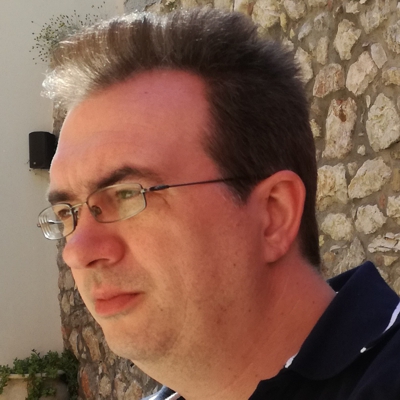 